Send to: State CACFP DirectorsSubject: USDA’s Family Child Care Home (FCCH) Provider Experience Survey is about to begin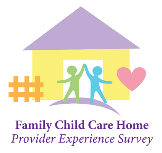 Dear State Child Nutrition Director,As you know, the USDA has contracted with Westat to conduct the Family Child Care Home (FCCH) Provider Experience Survey. The survey will be sent to a nationally representative sample of about 5,300 family child care homes in all 50 States as well as Washington, D.C. It will gather information about family child care providers’ experiences with the Child and Adult Care Food Program (CACFP) and recommendations to facilitate their CACFP participation.We will soon reach out to family child care home sponsoring organizations in your State to notify them of the study and to ask them to encourage their providers’ participation in the survey. We would greatly appreciate it if you could send the documents in the attachment to all sponsors in your State and encourage them to reach out to their providers. If your office has its own system for sending bulletins or newsletters to family child care home sponsors, feel free to utilize these systems as well. The attachment is a zip file which includes a sample notification letter and a study brochure. You may revise the sample notification letter, if needed. If you have any questions about the study, please email us at [study email] or call us toll-free at [study phone number].Thank you for your support of this important study.Sincerely,Alice Ann Gola, Project DirectorFCCH Provider Experience Survey WestatAttachments: B4. Template for study notification from States to sponsors B15a. Study brochure with FAQs-English